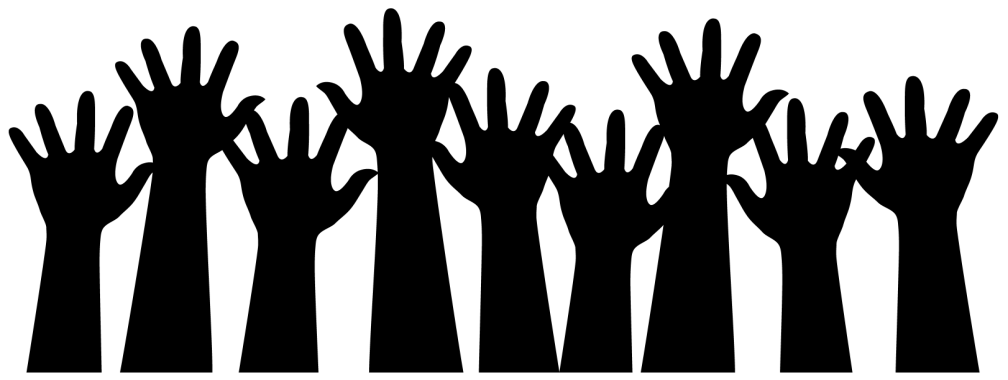 With the support of the Ministry of Foreign Affairs of Finland and the Council of Europe.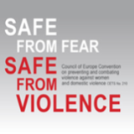 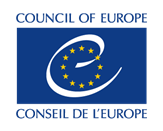 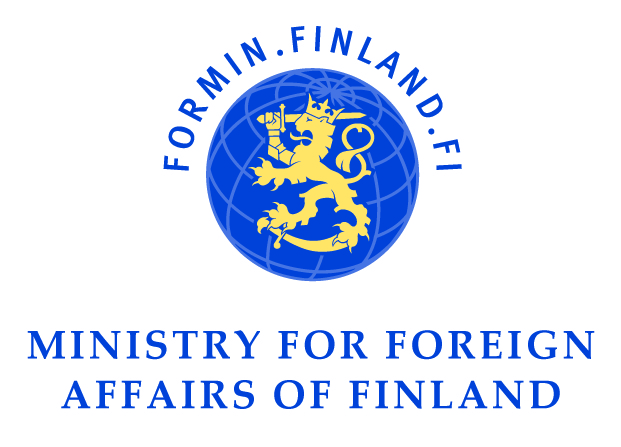 